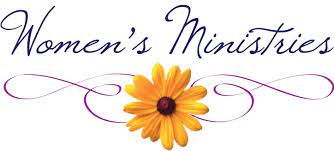 Seminar Times & LocationSeminars TopicsWalking in God’s Confidence - Shelly WigginsHow to Care for God’s Temple - Patsy TowarVegan Sushi Adventure - Emily LeeIdentifying Your Core Fear - Tammy ConwayWorry Wart Remedies / Essential Oils - Cheryl WaldrupPreparing Your Prayer Closet - Delaina CischkeEvangelism: Going Beyond the Message - Cindy StephanLocationsFriday PM4:30 – 5:45Sabbath AM / PM11:30 – 12:45Sabbath PM4:15 – 5:15Sunday AM11:30 – 12:30AuditoriumShelly WigginsShelly WigginsCedar Lodge UpstairsEmily LeePatsy TowarPatsy TowarEmily LeeCedar Lodge BasementTammy ConwayTammy ConwayDeer LodgeBasementCheryl WaldrupDelaina CischkeDelaina CischkeCheryl WaldrupEagle LowerCamp StoreCindy StephanCindy Stephan